Форум кожевенно-обувного бизнеса
«ОБУВНОЙ РИТЭЙЛ В ПЕРИОД ПАНДЕМИИ.
КАК ПРЕОДОЛЕТЬ КРИЗИС СНИЖЕНИЯ СПРОСА.»
3 дня, 14 мероприятий, более 25-ти международных спикеров.16 17 1816 МАРТА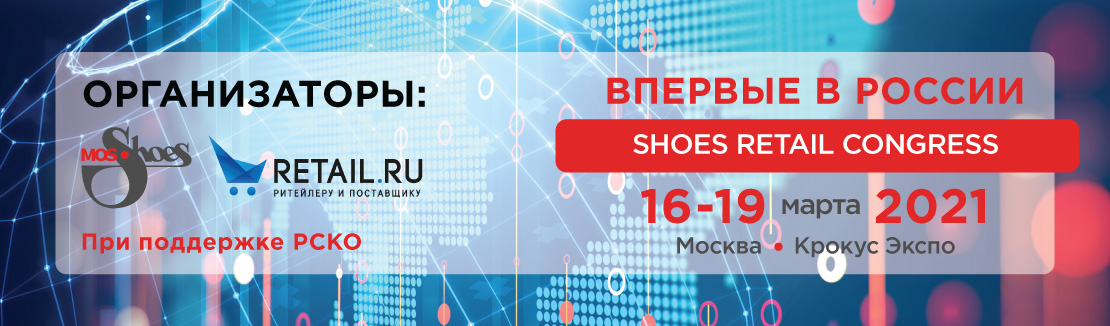 Shoes Retail Congress Организаторы: Выставка MosShoes, проект Retail.ru,
при поддержке Российского Союза Кожевников и Обувщиков (РСКО). 10:30 – 11:30
Спикер: Марина ЛучинаАналитика: «Состояние рынка. Как поживает обувной ритейл».руководитель направления синдикативных исследований, IPSOS 12:00 – 13:30Пленарная сессия: «Обувной ритэйл в период пандемии. Как преодолеть кризис снижения спроса».— Представитель Министерства промышленности и торговли Российской Федерации
— Екатерина Железнякова, директор торговой сети «Юничел»,
— Елена Боровикова, директор дивизиона спорт Inventive Retail Group, бренды: Nike, STREET BEAT, STREET BEAT KIDS и The North Face,
— Елена Никитина, директор по маркетингу Respect, 13:30 – 14:30
Спикер: Елена ЛебедеваТема: «Тренды за которыми должен следить владелец обувного магазина».эксперт в области трансформации и разработки современных розничных форматов, дизайн-концептов и стандартов магазинов.
Спикер: Наталья МароваТема: «Путь покупателя обувного магазина».руководитель проекта Retail.ru, продюсер, модератор. 15:00 – 16:00
Спикер: Татьяна ИльинаМастер-класс на тему: «Как перестроить ассортимент и зарабатывать больше, когда сезонные продажи перестали быть основным драйвером продаж?».экс-директор категорийного менеджмента «ЗАО ТД «ЦентрОбувь», Эксперт и преподаватель в области категорийного менеджмента, логистики и закупок. Компания «Business Online», консалтинг и обучение: категорийный менеджмент, закупки, В2В, В2С 16:30 – 18:00Тема: Калейдоскоп лучших практик.Успешные практические кейсы для увеличения продаж.17 МАРТА 12:00 – 14:00Международная конференция: «Экокожа – обман для покупателей».Кожевенные эксперты из Италии, Индии, Беларуси, Монголии и России и других стран в гибридном формате обсудят последствия применения ошибочных терминологий на кожевенно-обувном рынке.
Организатор: Российский Союз Кожевников и Обувщиков (РСКО) 14:30 – 16:30Тема: Специализированная сессия E-commerce.Представители IT-компаний и маркетплейсов расскажут о тонкостях работы на онлайн-площадках, инструментах продвижения компании на маркетплейсах, и о перспективах развития онлайн-торговли. 17:00 – 18:00Тема:«Особенности поставок обуви в условиях пандемии».18 МАРТА 10:30 – 11:30
Спикер: Евгений ДанчевТема: «Стратегия голубого океана для бизнеса обуви. Как отстроиться от конкурентов при схожем ассортименте и ценах».директор компании WConsulting, коуч, консультант в ретейле. 12:30 – 13:30
Спикер: Екатерина ЕлисееваТема: «Формирование бюджета закупки: планируем, прогнозируем и рассчитываем бюджет правильно».15 летний опыт работы на позициях директор по развитию и бренд-директор европейских брендов: Marc O’Polo, Laurèl, Marina Yachting, Lagerfeld, Cerrutti.
Основательница компании Practical Fashion Solution www.pfsolution.ru команда которой работает с ритейлерами по всей России и СНГ. 14:00 – 15:00
Спикер:Тема: «Продвижение обувного бизнеса в Instagram». 15:30 – 16:30
Спикер: Анна БаландинаТема: «Как превратить магазин обуви и аксессуаров в бренд и увеличить продажи».Дизайн магазина в цифровую эпоху. Уникальность VS ФункциональностьНовые потребительские тренды; как реагировать магазинамПриемы, визуального мерчандайзинга которые сделают магазин-магнитом для покупателей и повысят продажиЧто такое рейстайлинг, брендинг и нужно ли в них вкладываться магазинам сегодняэксперт-практик по визуальному мерчандайзингу и дизайну магазинов; Основатель агентства VM Guru. Магистр АrtEZ AcademyПроект деловой программы по состоянию на 18.01. В программе возможны изменения.